			บันทึกข้อความส่วนราชการ   .............................................................. มหาวิทยาลัยราชภัฏเพชรบูรณ์   โทร............................ที่                                            วันที่                                  เรื่อง  ขออนุญาตขยายเวลาดำเนินโครงการวิจัย งบประมาณประมาณแผ่น ประจำปีงบประมาณ พ.ศ. ๒๕๖๐เรียน  อธิการบดีมหาวิทยาลัยราชภัฏเพชรบูรณ์	ตามที่ ข้าพเจ้า..............................................................สังกัดคณะ.................................................... ได้รับอนุมัติงบประมาณให้ดำเนินงานโครงการวิจัย ประเภท...........................ประจำปีงบประมาณ พ.ศ. ๒๕๖๐ เรื่อง “............................................” จำนวน .....................บาท ซึ่งจะสิ้นสุดการขยายเวลาดำเนินโครงการวิจัยครั้งที่ ๒ ในวันที่ ๓๑ มีนาคม ๒๕๖๑ นั้น 	เนื่องจากการดำเนินงานโครงการดังกล่าว......................(แจ้งสาเหตุ/ความจำเป็นในการขอขยาย)......ดังนั้นจึงขออนุมัติขยายเวลาการดำเนินงาน ตั้งแต่วันที่ ๑ เมษายน ๒๕๖๑ ถึง วันที่ ๓๐ กันยายน ๒๕๖๑      หากข้าพเจ้าไม่สามารถดำเนินการเบิกจ่ายเงินอุดหนุนการวิจัยงวดที่ ๓ ตามที่กำหนดไว้ข้างต้น ข้าพเจ้ายินยอมให้มหาวิทยาลัยฯ ดำเนินการตามประกาศของมหาวิทยาลัยฯ ว่าด้วย หลักเกณฑ์การสนับสนุนงานวิจัย มหาวิทยาลัยราชภัฏเพชรบูรณ์ พ.ศ. ๒๕๕๗ และงดรับทุนอุดหนุนการวิจัยจนกว่าจะดำเนินการส่งหลักฐานตามสัญญารับทุนอุดหนุนการวิจัยแล้วเสร็จ	จึงเรียนมาเพื่อโปรดพิจารณา(ลงชื่อ)....................................................หัวหน้าโครงการ(..................................................)   หัวหน้าโครงการ/ ผู้อำนวยการแผนงานวิจัยแบบรายงานผลความก้าวหน้าโครงการวิจัย เพื่อประกอบการพิจารณาขยายเวลาทุนอุดหนุนการวิจัยมหาวิทยาลัยราชภัฏเพชรบูรณ์1. ชื่อแผนงาน/โครงการวิจัย...............................................................................................................................2. คณะผู้วิจัยชื่อหัวหน้าโครงการวิจัย...........................................................................................................................ชื่อผู้ร่วมโครงการวิจัย..............................................................................................................................3. เริ่มดำเนินงานวิจัย เมื่อ(วัน เดือน ปี) ...............................กำหนดระยะเวลาสิ้นสุดงานวิจัย............................4. งบประมาณที่ได้รับการสนับสนุน..............................บาท งบประมาณที่ได้ดำเนินการเบิกจ่ายทุนอุดหนุน การวิจัยไปแล้วทั้งสิ้น.....................................บาท5. รายงานความก้าวหน้าผลงานวิจัยตั้งแต่ (เดือนปี) .......................................ถึง (เดือนปี).................................ข้าพเจ้าได้ดำเนินงานตามแผนงานที่ได้กำหนดไว้แล้ว ประมาณ.............................%6. ผลงานที่ได้ดำเนินการแล้ว โดยสรุป  ...............................................................................................................................................................................7. คำชี้แจงเกี่ยวกับปัญหา และอุปสรรคในการทำวิจัย...............................................................................................................................................................................8. แนวทางการแก้ปัญหาและอุปสรรคในการทำวิจัย...............................................................................................................................................................................9. แผนงานที่จะดำเนินการต่อไป...............................................................................................................................................................................10. ข้อคิดเห็นอื่นๆ ซึ่งจะเป็นประโยชน์แก่นักวิจัยท่านอื่นๆ...............................................................................................................................................................................					ลงชื่อ...............................................หัวหน้าโครงการ					      (                                    )                                                            วันที่............/............./...........ความเห็นคณบดี/ผอ.สำนัก/ผอ.สถาบัน	 เห็นชอบตามเสนอไม่เห็นชอบและให้ดำเนินการดังนี้........................................................................................................................................................(ลงชื่อ)                                                                   (				)    (คณบดี/ผอ.สำนัก/ผอ.สถาบัน)วันที่……/……/…….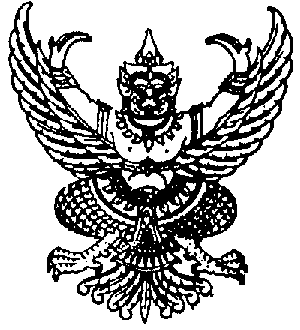 